The class to the right represents a lego piece.  Try to follow the instructions to create my shape: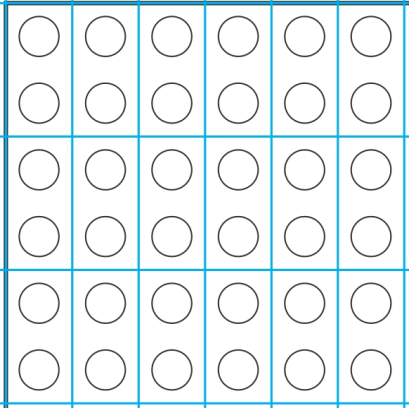 Create your own instruction sheet.  You can use up to 10 bricks.  NAME: _____________Computer ProgrammingLego ClassesDATE: Monday, December 05, 2016